Trieda: 4.B                                                              Meno žiaka: ___________________________________Vypracovala: Mgr. Alena BačováVlastiveda – Prešov s okolímMesto Prešov s okolím je oblasť ohraničená pohorím Čergov, Slanskými vrchmi a Košickou kotlinou. V dávnej minulosti bola táto oblasť zaliata morom. Usadilo sa v nej množstvo soli, ktorá sa neskôr ťažila v Solivare. Dnes sa tam nachádza múzeum. Prešov je druhým najväčším mestom východného Slovenska. Je to významný priemyselné mesto, ktoré má nádherné historické centrum, kultúrne pamiatky a viaceré vysoké školy. Ďalšie významné mestá sú Sabinov a Veľký Šariš. Územie v okolí Prešova sa nazýva Šariš. Preteká ním rieka Torysa.1.Napš názvy pohorí, ktoré ohraničujú mesto Prešov a okolie.___________________________________________________________________________2. Čo a kde sa ťažilo v Prešove? _________________________________________3. Označ správnu odpoveď. Mesto Prešov je:a) Najväčšie mesto východného Slovenska      c)Tretie najväčšie mesto východného Slovenskab) Druhé najväčšie mesto východného Slovenska 4. . Ako sa volá územie v okolí Prešova?a)Zemplín           b) Šariš             c) Spiš       d) Orava5. Napíš názov rieky, ktorá preteká mestom Prešov. _____________________________________6. Usporiadaj poprehadzované písmená a napíš názvy miest.                 BASNOVI                                      ŠIRAŠ ÝKĽEV                                          OVŠPRE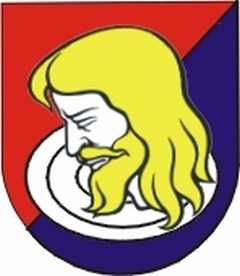 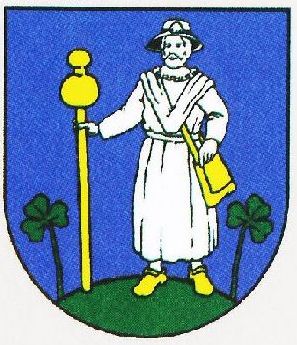 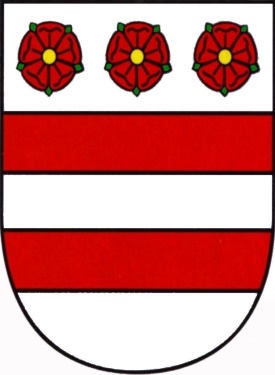           _____________________       _____________________________      ____________________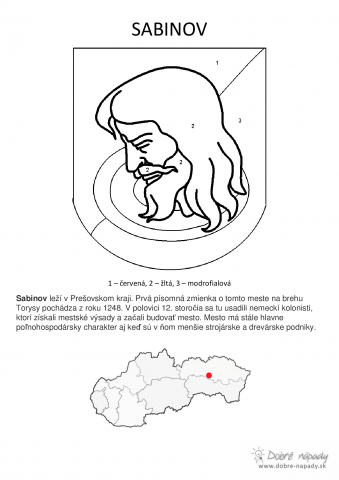 